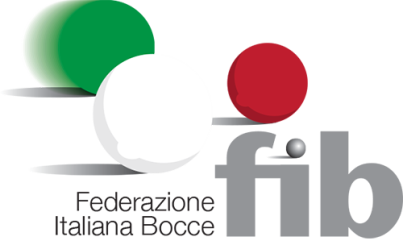        COMITATO PROVINCIALE TORINOCAMPIONATI  DI  2 A  - 3 A  CATEGORIAPremessaAi Campionati di 1A - 2 A - 3 A  Categoria potranno partecipare tutte le Società iscritte, rispettando le norme del presente regolamento e regolarmente iscritte alla F.I.B..* E' consentito abbinare alla squadra il nome di uno sponsor.* La quota di iscrizione stabilita di euro 150,00 andrà versata alla Federazione, CP Torino mediante bonifico al   IBAN : IT24G0100501170000000010437. 100 euro saranno versati a F.I.B. Roma dal CP Torino e 50 euro serviranno a formare la quota di rimborso spese per le Società qualificate alla fase Regionale.Norme generali* Le fasi eliminatorie saranno disputate in raggruppamenti Provinciali/Territoriali.* Le società vincitrici delle eliminatorie parteciperanno alle finali di zona (EST, OVEST, SUD/ISOLE)Giocatori in organico alle squadre* Possono partecipare tutti i tesserati di cat. C - D - under 15 - 18 con le limitazioni specifiche previste per ogni categoria.* Per le Società che partecipano a più di un campionato, è fatto divieto, pena l'esclusione da tutti i Campionati, di utilizzare un Atleta che sia già sceso in campo (anche come sostituto) in una giornata di Campionato diverso.* Tale divieto non si applica alle categorie Femminili che abbiano partecipato o che partecipano al Campionato di Società Femminile di Promozione.* Gli atleti under 15 - 18 - 21 che hanno partecipato, a titolo di prestito, ad un Campionato di serie o di promozione per una Società diversa da quella in cui sono tesserati, potranno partecipare con la propria Società, oltre che al Campionato Giovanile, anche ad un Campionato di categoria.* Ogni Società può attingere da altre Società con formula del prestito un massimo di due atleti per i Campionati, purchè non abbiano già partecipato ad un Campionato di serie o promozione A.La Società utilizzatrice del prestito dovrà versare euro 100,00 alla F.I.B.Giocatori e Dirigenti in panchina* per lo svolgimento degli incontri, le Società ospitanti provvederanno ad allestire : tavolo Arbitri, le panchine con tavolo per entrambe le Società.In panchina potranno essere presenti esclusivamente : Il Dirigente di Società - Il Commissario Tecnico non in elenco come giocatori - un massimo di 12 dodici giocatori che prendono parte all'incontro, secondo l'elenco consegnato al Direttore di gara, cui spetta il compito di fare rispettare la norma per il regolare svolgimento degli incontri.* E' vietato fumare e/o utilizzare sigarette elettroniche, usare telefoni cellulari durante gli incontri a tutti i componenti in lista compresi i Dirigenti. Gli inadempienti saranno sanzionati con il cartellino giallo. * Il C.T.  o Allenatore potrà anche non essere cartellinato per la Società allenata, purchè sia tesserato F.I.B..Formazioni* Il Dirigente, quindici minuti prima dell'inizio dell'incontro, dovrà consegnare all'Arbitro la scheda fornita dalla Federazione, compilata in modo esatto. Dalla consegna dell'elenco  non potrà essere effettuato nessun cambiamento, tranne una sostituzione nelle formazioni a terne e coppie prima dell'inizio delle partite.Spareggi* In caso di parità al termine dell'incontro sarà effettuato lo spareggio con modalità COMBINATO tre bocce in accosto nel cerchio e tre tiri al pallino. Non hanno valenza i biberon ed i carreau.* Ogni squadra designerà sei giocatori (tre per il tiro e tre per l'accosto).* L'ordine di tiro verrà designato da sorteggio e manterrà l'alternanza sino al termine, in caso di ulteriore parità si procederà ad oltranza. Prima dell'inizio degli spareggi gli atleti hanno diritto ai cinque minuti di prova.Sostituzioni* E' ammessa la sostituzione di un giocatore nelle partite a coppie e terne da effettuarsi al termine della giocata o durante il time-out. La sostituzione deve essere autorizzata dall'Arbitro.Divise* Le divise dovranno essere omogenee per tutti i giocatori come da regolamento Nazionale.* I Dirigenti di Società ed i Commissari Tecnici non hanno l'obbligo della divisa.Seconda categoria* Possono partecipare a questo Campionato, con una o più squadre, tutte le Società che faranno pervenire la richiesta di iscrizione nei tempi stabiliti dal Comitato Provinciale competente per territorio.* Alla fase finale Interregionale ad 8 squadre sarà ammessa solo una formazione per Società.* Al termine delle fasi, in caso di parità, fra due o più Società, si terrà conto in ordine dei seguenti criteri :1) Classifica avulsa (scontri diretti).2) Punti totali (partite e prove di tiro) negli scontri diretti.3) Vittoria nelle partite a Terne negli scontri diretti.4) Vittoria nelle partite a Coppie negli scontri diretti.5) Vittoria nelle partite Individuali negli scontri diretti.6) Vittoria nel Tiro di precisione negli scontri diretti.Formula tecnica*  La 2A  Categoria prevede due turni di incontri (scelta per votazione dai Presidenti delle Società affiliate a CP Torino).                        * Primo turno: 	la prova di Tiro di precisione * Al secondo turno :	Coppia - ai 13 punti con limite orario di ore 1.45		           	  Terna - ai 13 punti con limite orario di ore 1.45		     Individuale - ai 13 punti con limite orario di ore 1.45			Coppia - ai 13 punti con limite orario di ore 1.45* Ogni atleta avrà a disposizione cinque minuti di riscaldamento prima del Tiro di precisione.* Ogni atleta avrà a disposizione dieci minuti di riscaldamento prima degli incontri tradizionali.* Alla fase Regionale si rispetterà il regolamento Nazionale con il doppio turno e partite ai 11 punti    ed il tempo di ore 1,30.Terza categoria* Possono partecipare a questo Campionato, con una o più squadre, tutte le Società che faranno pervenire la richiesta di iscrizione nei tempi stabiliti dal Comitato Provinciale competente per territorio.* Alla fase finale Interregionale ad 8 squadre sarà ammessa solo una formazione per Società.* Al termine delle fasi, in caso di parità, fra due o più Società, si terrà conto in ordine dei seguenti criteri :1) Classifica avulsa (scontri diretti).2) Punti totali (partite e prove di tiro) negli scontri diretti.3) Vittoria nelle partite a Terne negli scontri diretti.4) Vittoria nelle partite a Coppie negli scontri diretti.5) Vittoria nelle partite Individuali negli scontri diretti.6) Vittoria nel Tiro di precisione negli scontri diretti.Formula tecnica*  La 3A  Categoria prevede un solo turno di incontri (scelta per votazione dai Presidenti delle Società)                        Coppia - 	ai13 punti con limite orario di ore 1.45Terna -  	ai13 punti con limite orario di ore 1.45Individuale  -  ai13 punti con limite orario di ore 1.45Coppia - 	ai13 punti con limite orario di ore 1.45* Ogni atleta avrà a disposizione cinque minuti di riscaldamento prima del Tiro di precisione.* Ogni atleta avrà a disposizione dieci minuti di riscaldamento prima degli incontri tradizionali.* Alla fase Regionale si rispetterà il regolamento Nazionale con il doppio turno e partite ai 11 punti    ed il tempo di ore 1,30.Contributi Federali* Alle Società partecipanti alle finali di zona saranno riconosciuti i seguenti contrubuti:* 2A  Categoria  euro 5600 :	1° 1500 - 2° 1000 - 3°/4° 750 - 5°/8° 400* 3A  Categoria  euro 5600 :	1° 1500 - 2° 1000 - 3°/4° 750 - 5°/8° 400Per i regolamenti, le norme e le disposizioni non citate dal presente documento, si rimanda e fà fede il testo " DISPOSIZIONI TECNICHE SPECIALITA' VOLO ANNO 2020" .Le iscrizioni previo compilazione del modello “ Iscrizioni ai Compionati di 2A e 3A  Categoria”  e copia del bonifico effettuato dovranno essere presentate entro il 29/02/2020.